Parishes of St John Vianney, West Denton andSt Cuthbert, ThrockleyParish Priest: Father Martin MorrisResident at: St John Vianney, Hillhead Parkway, West Denton, Newcastle upon Tyne NE5 1DPTelephone: 0191 2676063Email: stjohnvianneywestdenton@gmail.com Websites: www.stjohnvianneynewcastle.com             www.stcuthbertsthrockley.comOffice hours: Thursday and Friday, 10.00 am-2.00 pmWeek Commencing 7th July 201914th Sunday of the YearPrayer of the Church - Week 2, Year C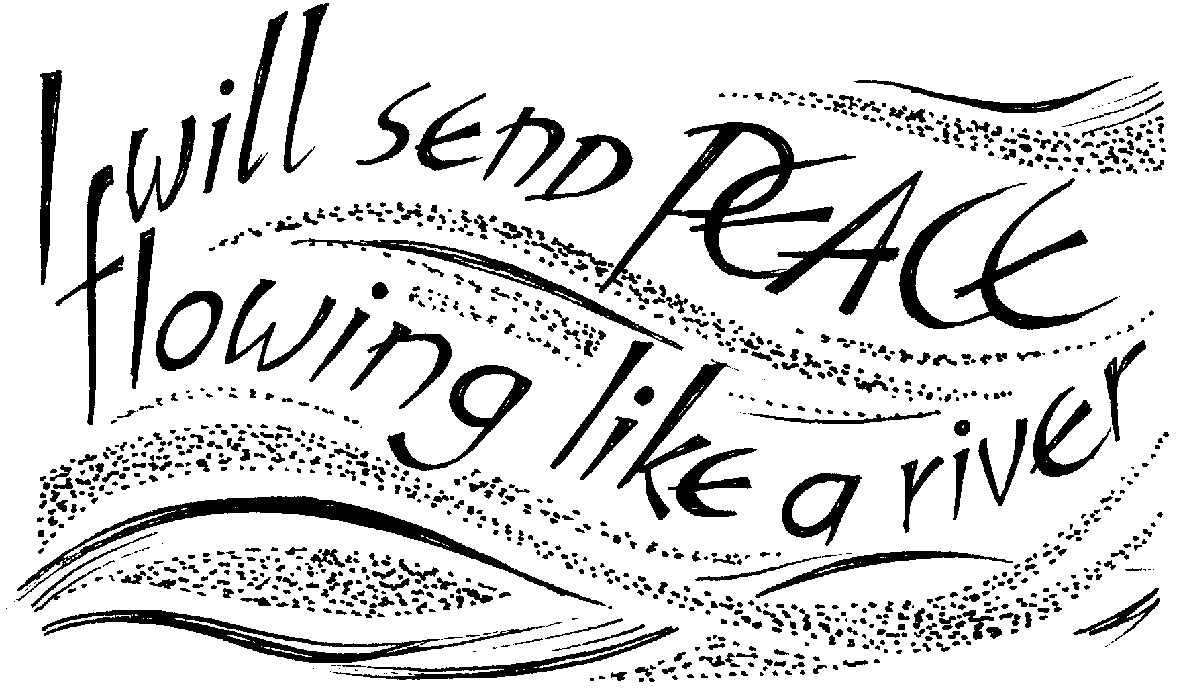 Visits to the Sick and Housebound - If you are aware of anyone who would like a visit, please contact Father Martin.Hospital Chaplaincy - Should you or a family member be going into the RVI or Freeman hospital and require a visit from the Hospital Chaplain, please contact the parish office.  Church Ministries and Prayers for the Sick - Please check the notice board each week for rotas and the names of our sick parishioners.Holy Souls and Masses for any Intentions - Envelopes are available in the porches should you wish to have a Mass said for any intention including anniversary of death and celebration Masses for special anniversaries and intentions.Fair Trade Stall - Chris McAnelly will run a Fair Trade stall in St John Vianney hall after this Sunday’s Mass.St John Vianney 200 Club - Please see notice boards for results of last draw.   Winnings still needing to be collected are available by contacting the parish office.  Please note, the club's year runs from July to June, therefore renewal subscriptions are now due.  Application forms are available in both porches for new and existing members to complete and return with the annual subscription of £10 per number.  Please ensure that you renew your subscription by Friday 19th July to allow time for it to be processed and entered into the first draw of the new year which will take place at the end of July.  The proceeds of the 200 Club help the parish to develop new and old projects.  So many thanks to all members who support this initiative.Ladies Group - The next meeting is on Tuesday 9th July, 7.30 pm, in St John Vianney church hall when there will be a beetle drive and strawberry tarts.  All are welcome.Craft Group - Come and join us on the second Wednesday of each month, 11.00 am-12.30 pm, in St John Vianney church hall.  Next meeting is Wednesday 10th July.  All are welcome.St Cuthbert's, Throckley, Golden Jubilee - To celebrate the Golden Jubilee of the opening of St Cuthbert's, Throckley, a celebration Mass is being held on Wednesday 10th July at 7.00 pm in church followed by a buffet at St Cuthbert's Primary School, Walbottle.  All are most welcome to celebrate this anniversary.Cardinal Hume Memorial Lecture 2019 - Catherine Pepinster, former editor of the Tablet, will deliver the sixth Cardinal Hume Memorial Lecture in St Mary's Cathedral on Thursday 11th July at 7.00 pm.  The lecture is entitled ‘A migrant, pilgrimage people - how the Catholic revival shaped the Church today’ and will focus on examining the kind of Church the Catholic Church became after emancipation.  All welcome.
Blackfriars Partnership Holy Mass with Bishop Byrne - Tuesday 23rd July, 7.00 pm, St Charles church, Gosforth.  All welcome.  Rosary Rally at Minsteracres - Saturday 10th August, starting with celebration of the Eucharist at 12 noon, followed by picnic (please bring a packed lunch - coffee and tea will be provided), Rosary Procession through the grounds and Benediction.  The day will finish at around 4.00 pm.  For more information, telephone the Retreat Administrator on 01434 673248 or e-mail info@minsteracres.org.Thank You - To all parishioners who made my Silver Jubilee such a tremendous day last week.  I am very grateful for all your kind cards and gifts.  It was a great event.  Thank you to all who made the Mass and the reception a wonderful celebration.  May God bless you all.  Father MartinThank You - A sincere thank you to all parishioners of St John Vianney and St Cuthbert's, Throckley, on the occasion of Father Martin's Silver Jubilee to the Priesthood.  Thank you to all who gave of their time, hard work and kindness.  We received a very warm welcome and were overwhelmed with the friendliness of everyone.  A truly memorable occasion for which we are all truly grateful.  Imelda (Father Martin's mam and family)  Weekly Parish DiaryWeek Commencing 7th July 2019  Weekly Parish DiaryWeek Commencing 7th July 2019  Weekly Parish DiaryWeek Commencing 7th July 2019Day/DateSt John VianneySt CuthbertSaturday 6thG10.30 am-11.00 am  Confession4.45 pm-5.15 pm   Confession5.30 pm     Vigil MassMargaret HoreySunday 7thG11.00 am   MassKatherine JohnsonMonday 8thG9.15 am    MassVocations to priesthoodTuesday 9thG6.00 pm    Exposition6.40 pm    Rosary7.00 pm    MassJohn KellyWednesday 10thG9.00 am     Exposition9.35 am     Morning Prayer and                     Peace Rosary10.00 am   MassLiving and deceased members of McGraw family7.00 pm  Golden Jubilee Mass                  of thanksgivingLiving and deceased members of the parish Thursday 11thSt BenedictW9.30 am     Exposition10.00 am   MassMonica RyanFriday 12thG6.00 pm    Exposition6.30 pm    MassJoan Evans10.00 am   MassMichael GreenSaturday 13thG10.30 am-11.00 am  Confession4.45 pm-5.15 pm   Confession5.30 pm     Vigil MassGeorge TeesdaleSunday 14thG11.00 am   MassDeceased members of Archbold and McCormick families